Εκπαιδευτικό Πρόγραμμα2018 – 2019ΑΝΑΚΟΙΝΩΣΗΔΕΥΤΕΡΑ 20 ΜΑΙΟΥ 2019ΑΜΦΙΘΕΑΤΡΟ ΝΟΣΟΚΟΜΕΙΟΥ19.00 – 21.00	         «Χειρουργική αντιμετώπιση Ca Π.Ε.Νεότερα δεδομένα εγχειρητικώντεχνικών»Συντονιστής:Ιωάννης ΚεχαγιάςΑναπλ. Καθηγητής Χειρουργικής Πανεπιστημίου ΠατρώνΧειρουργική κλινική Πανεπιστημίου Πατρών,ΠΓΝΠΟμιλητές: Ειδικευόμενοι ιατροί Χειρουργικής ΚλινικήςΜετεκπαιδευτικά μαθήματαΒιβλιογραφική ενημέρωση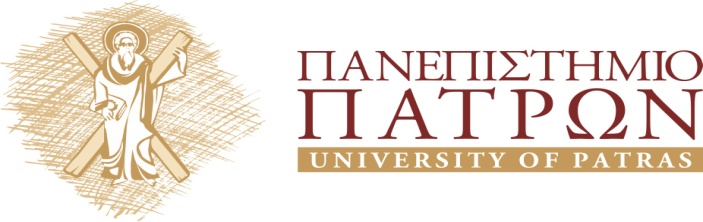        ΙΑΤΡΙΚΟ ΤΜΗΜΑ      ΧΕΙΡΟΥΡΓΙΚΗ ΚΛΙΝΙΚΗ        Διευθυντής: Καθηγητής Ιωάννης Χ. Μαρούλης